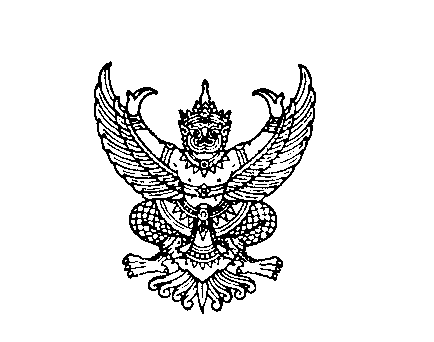 ที่ มท ๐815.4/ว ถึง  สำนักงานส่งเสริมการปกครองท้องถิ่นจังหวัด ทุกจังหวัดตามที่กรมส่งเสริมการปกครองท้องถิ่นได้แจ้งมาตรการเร่งรัดการเบิกจ่ายงบประมาณ
และการใช้จ่ายภาครัฐ ประจำปีงบประมาณ พ.ศ. ๒๕๖6 เพื่อให้การดำเนินงานตามแผนการปฏิบัติงาน
และแผนการใช้จ่ายงบประมาณรายจ่ายประจำปีงบประมาณ พ.ศ. 2566 เป็นไปตามมาตรการดังกล่าว นั้นกรมส่งเสริมการปกครองท้องถิ่นขอเรียนว่า คณะกรรมการติดตามเร่งรัดการเบิกจ่ายงบประมาณและการใช้จ่ายภาครัฐ ได้กำหนดเป้าหมายการเบิกจ่ายงบลงทุน ร้อยละ 39 และเป้าหมาย
การใช้จ่ายงบลงทุน ร้อยละ 58.15 สำหรับไตรมาสที่ 2 ดังนั้น เพื่อให้การใช้จ่ายงบประมาณรายจ่ายประจำปีงบประมาณ พ.ศ. 2566 ของกรมส่งเสริมการปกครองท้องถิ่นเป็นไปอย่างมีประสิทธิภาพและสอดคล้องกับมาตรการเร่งรัดการเบิกจ่ายงบประมาณและการใช้จ่ายภาครัฐ ประจำปีงบประมาณ พ.ศ. ๒๕๖6 
จึงจะดำเนินการจัดประชุมคณะกรรมการติดตามเร่งรัดการใช้จ่ายงบประมาณรายจ่ายประจำปีงบประมาณ 
พ.ศ. 2566 ของ สถ. ครั้งที่ 3/2566 ในวันอังคารที่ 2 พฤษภาคม 2566 ตั้งแต่เวลา 10.00 เป็นต้นไป 
ผ่านสื่ออิเล็กทรอนิกส์ในการนี้ จึงขอแจ้งให้ ท้องถิ่นจังหวัด พร้อมด้วยเจ้าหน้าที่ที่เกี่ยวข้องเข้าร่วมการประชุม
ในวันและเวลาดังกล่าว ผ่านสื่ออิเล็กทรอนิกส์ รายละเอียดปรากฏตามเอกสารที่แนบมาพร้อมนี้                  กรมส่งเสริมการปกครองท้องถิ่น                      เมษายน 2566กองยุทธศาสตร์และแผนงานกลุ่มงานติดตามประเมินผลโทร. ๐ ๒241 9000 ต่อ 1410โทรสาร ๐ ๒๒43 7533